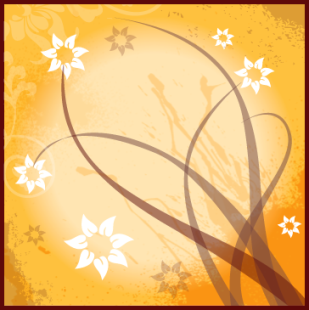 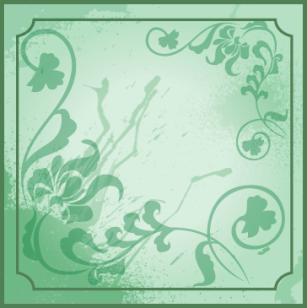 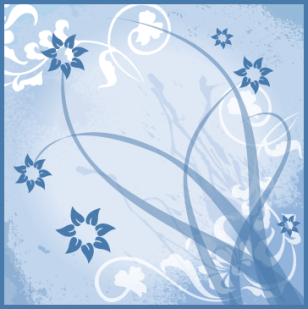 JanuaryFebruary12345678910111213141516171819202122232425262728293031MarchApril12345678910111213141516171819202122232425262728293031MayJune12345678910111213141516171819202122232425262728293031JulyAugust12345678910111213141516171819202122232425262728293031SeptemberOctober12345678910111213141516171819202122232425262728293031NovemberDecember12345678910111213141516171819202122232425262728293031